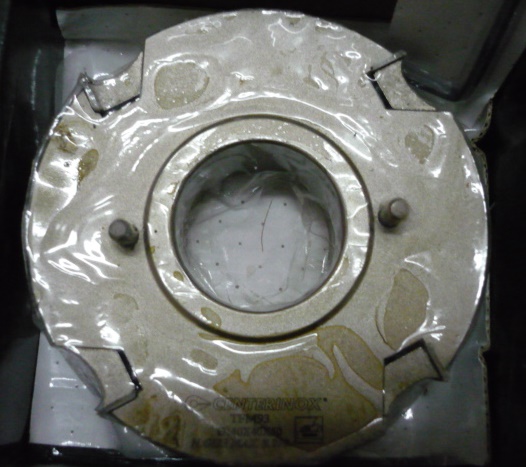 Код из 1САртикулНаименоваие/ Бренд/ПоставщикТехнические характеристикиГабаритыД*Ш*В,ммМасса,грМатериалМесто установки/Назначение01306TFM93.008.5Сегментная строгальная головка 140*40*50 Z=4140*40*50 Z=42000металлЧетырёхсторонние станки/ для плоского строгания 01306TFM93.008.5140*40*50 Z=42000металлЧетырёхсторонние станки/ для плоского строгания 01306TFM93.008.5   Centerinox140*40*50 Z=42000металлЧетырёхсторонние станки/ для плоского строгания 